Guía de actividad Nombre: _______________________________ Curso: ______ Fecha: ________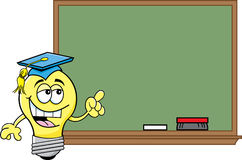 Activemos nuestros conocimientos: ¿Qué tipos de textos conoces?___________________________________________________________________________________________________________________.Menciona un ejemplo de texto literario y uno no literario:___________________________________________________________________________________________________________________.¿Qué diferencias hay entre ellos?___________________________________________________________________________________________________________________.Escribe aquí los personajes, conflicto y lugar que escogiste Personajes: _____________________Lugar: _________________________Conflicto: _______________________Realiza aquí un cuento creado por ti. Debes incluir los personajes, el lugar y el conflicto escogido al inicio de la clase. 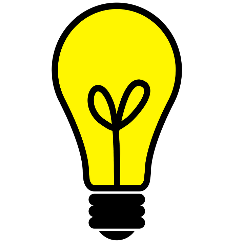 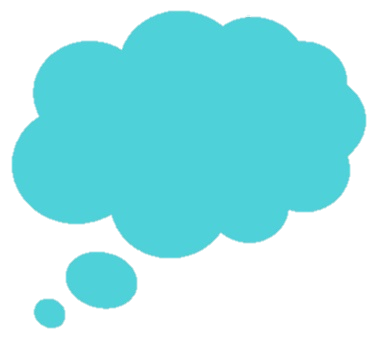 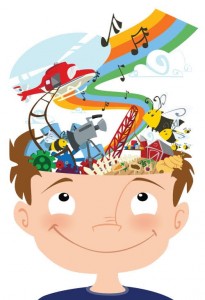 Dirígete a tu texto y responde las siguientes preguntas: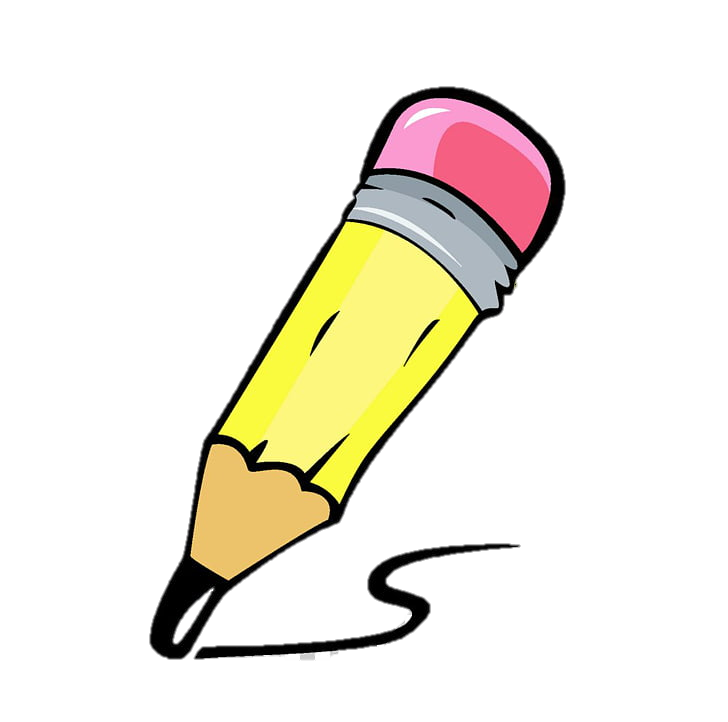 ¿Cómo era el personaje principal de tu cuento? Descríbelo._____________________________________________________________________________________________________________________________________________________________________________________________. ¿Qué conectores utilizaste? Enciérralos en un circulo en tu texto y escríbelos aquí ________________________________________________________________________________________________________________________________________________________________________________________________________________________________________________________________________________________________________________________________________________________________________.Utiliza tres colores distintos y encierra el inicio, conflicto y desenlace de tu cuento.Inicio: color ____________________Conflicto: color _________________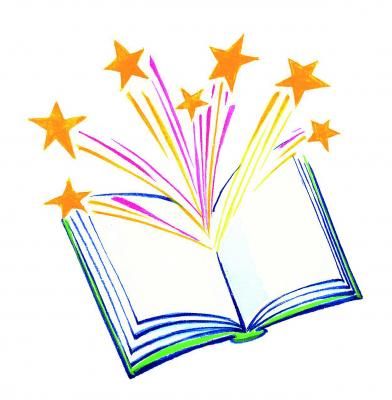 Desenlace: color _______________	                         ¡Mucho éxito! ¡Tú puedes!TÍTULO: